01/02/2021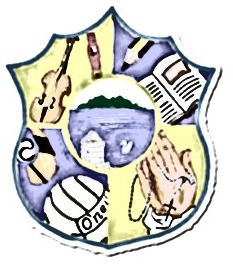 Principal:  Miss R RobinsonTel:    028 38851778Fax:  028 38852568B Ed (Hons) M Ed PQH    St Mary’s Primary School84 Maghery RoadMagheryDungannonCo TyroneBT71 6PA                                                                                    